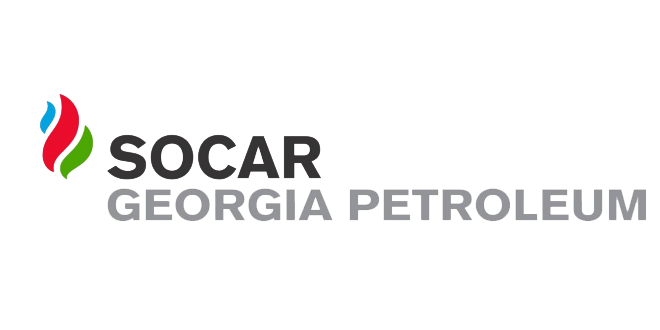 ელექტრონული ტენდერის განაცხადი№1ტენდერის აღწერილობაბეტონის გზის მოწყობა2კონკრეტული დავალება ქ. სენაკში 148 მ2 ბეტონის გზის მოწყობა 3მოთხოვნები პრეტენდენტების მიმართ5 წლიანი გამოცდილება4გადახდის პირობები მიღება-ჩაბარების აქტის საფუძველზე5ტენდერის ვადები 14 კალენდარული დღე6ხელშეკრულების ვადები 10 დღე7საგარანტიო პირობები 1 წელი 8sakontaqto piriგიორგი ლოლაძე 5557515059სხვა